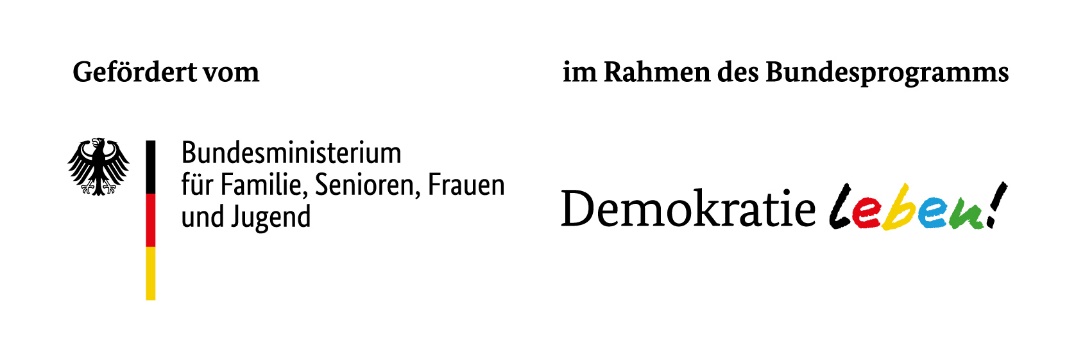 KontaktinformationenProjektskizzeKostenübersicht
AusgabenEinnahmenProjektbeschreibung (1/3)Projektbeschreibung (2/3)Projektbeschreibung (3/3)Ort,  Datum 			Unterschrift der hauptverantwortlichen PersonWer führt das Projekt/die Maßnahme durch?(Jugendgruppe eines Verbandes, eines einer Jugendfreizeiteinrichtung oder einer Schule)Hauptverantwortliche Person:
(Hauptansprechperson für weitere Kontaktaufnahmen)Anschrift und E-Mail Adresse:
(Angaben für weitere Kontaktaufnahmen)Funktion/ Alter: Wo wird das Projekt/Maßnahme durchgeführt?Beginn und Ende des Projektes/Maßnahme:Wie hoch soll der Zuschuss in € sein? 1.Materialkosten€2.Verpflegungskosten€3.Öffentlichkeitsarbeit
(Flyer etc.)€4.Honorarkosten
(nur für externes, qualifiziertes Fachpersonal; Referenten) €5.Sonstige Kosten €Gesamtkosten €AÖffentliche Mittel 
(Land, Stadt, Verband)€BEinnahmen 
(Teilnehmer*innenbeiträge, Eintrittsgelder, Verkauf etc.)€C Eigenmittel€DZuschuss aus dem Jugendfond „Demokratie leben“€ESonstige Einnahmen€Gesamtbetrag€Titel:
(Wie lautet der Name des Projekts?)Projektrahmen:
(Wann wird das Projekt geplant?)Projektteam:(Namen der Gruppenmitglieder, Anbindung in einer Organisation/Schule?)Welche Jugendlichen haben die Verantwortung?
(gebt bitte maximal 3 Personen an)1.2.3.NameAlterStraßePLZStadtZielgruppe(n) des Projektes:Altersspanne: Teilnehmer*innenzahl: Detailbeschreibung:(Was soll wann geschehen/gemacht werden?)Welche Absicht(en)/Ziele soll(en) erreicht werden?